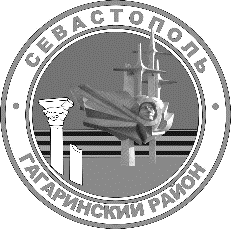 Г. СЕВАСТОПОЛЬСОВЕТ ГАГАРИНСКОГО МУНИЦИПАЛЬНОГО ОКРУГА III СОЗЫВАР Е Ш Е Н И ЕВНЕОЧЕРЕДНАЯ СЕССИЯ 24 ФЕВРАЛЯ 2021 Г.	                      № 36                         Г. СЕВАСТОПОЛЬО внесении изменений в решение Совета Гагаринского муниципального округа от 29 декабря 2020 г. № 32 «О бюджете внутригородского муниципального образования города СевастополяГагаринский муниципальный округ на 2021 год и на плановый период 2022 и 2023 годов»В соответствии с Бюджетным кодексом Российской Федерации,     статьей 19 Положения о бюджетном процессе во внутригородском муниципальном образовании города Севастополя Гагаринский муниципальный округ, утвержденным решением Совета Гагаринского муниципального округа от 23 ноября 2018 г. № 132 «Об утверждении Положения о бюджетном процессе во внутригородском муниципальном образовании города Севастополя Гагаринский муниципальный округ в новой редакции», Совет Гагаринского муниципального округаР Е Ш И Л:1. Внести в решение Совета  Гагаринского  муниципального  округа      от 29 декабря 2020 г. № 32 «О бюджете внутригородского муниципального образования   города   Севастополя    Гагаринский    муниципальный    округ    на 2021 год и на плановый период 2022 и 2023 годов» следующие изменения:1.1. Приложения №№ 4, 6 к решению Совета Гагаринского муниципального округа от 29 декабря 2020 г. № 32 «О бюджете внутригородского муниципального образования города Севастополя Гагаринский муниципальный округ на 2021 год и на  плановый  период 2022  и  2023  годов»  изложить  в  новой  редакции  согласно  приложениям №№ 1, 2 к настоящему решению.2. Настоящее  решение  вступает  в  силу  со  дня  его  официального обнародования.Контроль исполнения настоящего решения оставляю за собой.Глава внутригородского муниципальногообразования, исполняющий полномочия председателя Совета, Глава местной администрации	                                                               А.Ю. ЯрусовПриложение № 1к решению Совета Гагаринского муниципального округа «О внесении изменений в решение Совета Гагаринского муниципального округа от 29 декабря 2020 г. № 32 «О бюджете внутригородского муниципального образования города Севастополя Гагаринский муниципальный округ на 2021 год и на плановый период 2022 и 2023 годов»от 24 февраля 2021 г. № 36Приложение № 4к решению Совета Гагаринского муниципального округа «О бюджете внутригородского муниципального образования города Севастополя Гагаринский муниципальный округ на 2021 год и на плановый период 2022 и 2023 годов»от 29 декабря 2020 г. № 32РАСПРЕДЕЛЕНИЕ БЮДЖЕТНЫХ АССИГНОВАНИЙ ПО РАЗДЕЛАМ, ПОДРАЗДЕЛАМ, ЦЕЛЕВЫМ СТАТЬЯМ (МУНИЦИПАЛЬНЫМ ПРОГРАММАМ И НЕПРОГРАММНЫМ НАПРАВЛЕНИЯМ ДЕЯТЕЛЬНОСТИ), ГРУППАМ ВИДОВ РАСХОДОВ КЛАССИФИКАЦИИ РАСХОДОВ БЮДЖЕТА ВНУТРИГОРОДСКОГОМУНИЦИПАЛЬНОГО ОБРАЗОВАНИЯ ГОРОДА СЕВАСТОПОЛЯ ГАГАРИНСКИЙ  МУНИЦИПАЛЬНЫЙ ОКРУГна 2021 год(тыс. руб.)Глава внутригородского муниципального образования, исполняющий полномочия председателя Совета, Главаместной администрации	А.Ю. ЯрусовПриложение № 2к решению Совета Гагаринского муниципального округа «О внесении изменений в решение Совета Гагаринского муниципального округа от 29 декабря 2020 г. № 32 «О бюджете внутригородского муниципального образования города Севастополя Гагаринский муниципальный округ на 2021 год и на плановый период 2022 и 2023 годов»от 24 февраля 2021 г. № 36Приложение № 6к решению Совета Гагаринского муниципального округа «О бюджете внутригородского муниципального образования города Севастополя Гагаринский муниципальный округ на 2021 год и на плановый период 2022 и 2023 годов»от 29 декабря 2020 г. № 32ВЕДОМСТВЕННАЯ СТРУКТУРА РАСХОДОВБЮДЖЕТА ВНУТРИГОРОДСКОГО МУНИЦИПАЛЬНОГО ОБРАЗОВАНИЯ ГОРОДА СЕВАСТОПОЛЯ ГАГАРИНСКИЙ МУНИЦИПАЛЬНЫЙ ОКРУГна 2021 год(тыс. руб.)Глава внутригородского муниципального образования, исполняющий полномочия председателя Совета, Главаместной администрации	А.Ю. ЯрусовНаименованиеКод раздела, подразделаКод целевой статьиКод вида расходовСумма на 2021 годОбщегосударственные вопросы010020 895.0Функционирование высшего должностного лица субъекта Российской Федерации и муниципального образования01021 404.8Непрограммные расходы внутригородского010270000000001001 404.8муниципального образования в сфере общегосударственных вопросов100Функционирование Главы внутригородского муниципального образования010271000000001001 404.8Обеспечение деятельности Главы внутригородского муниципального образования010271000Б71011001 404.8Расходы на выплаты персоналу в целях обеспечения выполнения функций100государственными (муниципальными) органами, казенными учреждениями, органами управления государственными внебюджетными010271000Б71011001 404.8фондами010271000Б71011001 404.8Функционирование законодательных (представительных) органов государственной власти и представительных органов муниципальных образований01031 477.2Непрограммные расходы внутригородскогомуниципального образования в сфере общегосударственных вопросов010370000000001 477.2Функционирование Совета Гагаринского муниципального округа010372000000001 477.2Обеспечение деятельности Совета Гагаринского муниципального округа(расходы на содержание муниципальных служащих и лиц, замещающих010372000Б72011 477.2муниципальные должности)010372000Б72011 477.2НаименованиеКод раздела, подразделаКод целевой статьиКод вида расходовСумма на 2021 годРасходы на выплаты персоналу в целях обеспечения выполнения функций010372000Б72011001 262.8государственными (муниципальными) органами, казенными учреждениями, органами управления государственными внебюджетными010372000Б72011001 262.8фондамиЗакупка товаров, работ и услуг для обеспечения государственных (муниципальных) нужд010372000Б7201200209.3Иные бюджетные ассигнования010372000Б72018005.1Функционирование Правительства Российской Федерации, высших исполнительных органов государственной власти субъектов Российской Федерации, местных администраций010417 616.6Муниципальная программа «Развитие благоустройства на территории010409000000001005 289.9внутригородского муниципального образования города Севастополя010409000000001005 289.9Гагаринский муниципальный округ»100Обеспечение деятельности муниципальных служащих органов местного100самоуправления внутригородского муниципального образования100обеспечивающих выполнение мероприятий в сфере благоустройства на010409010000001005 289.9территории внутригородского муниципального образования за счет100средств бюджета города Севастополя100Расходы на обеспечение деятельности муниципальных служащих местной100администрации внутригородского муниципального образования города100Севастополя Гагаринский муниципальный округ, исполняющих переданные отдельные государственные полномочия в сфере010409010719411005 289.9благоустройства, за счет средств субвенции из бюджета города100Севастополя100Расходы на выплаты персоналу в целях обеспечения выполнения функций100государственными (муниципальными) органами, казенными учреждениями, органами управления государственными внебюджетными010409010719411004 307.1фондамиЗакупка товаров, работ и услуг для обеспечения государственных (муниципальных) нужд01040901071941200982.8Непрограммные расходы внутригородскогомуниципального образования в сфере общегосударственных вопросов0104700000000012 326.7Функционирование местной администрации внутригородскогомуниципального образования города Севастополя Гагаринский0104730000000012 326.7муниципальный округОбеспечение деятельности местной администрации внутригородскогомуниципального образования города Севастополя Гагаринский муниципальный округ (расходы на содержание муниципальных010473000Б730111 153.7служащих)Расходы на выплаты персоналу в целях обеспечения выполнения функцийгосударственными (муниципальными) органами, казенными учреждениями, органами управления государственными внебюджетными010473000Б73011009 866.8фондамиЗакупка товаров, работ и услуг для обеспечения государственных (муниципальных) нужд010473000Б73012001 281.9Иные бюджетные ассигнования010473000Б73018005.0НаименованиеКод раздела, подразделаКод целевой статьиКод вида расходовСумма на 2021 годОбеспечение деятельности местной администрации внутригородского муниципального образования города Севастополя Гагаринский муниципальный округ (расходы на оплату труда технических работников и работников, осуществляющих обеспечение деятельности органов местного самоуправления)Расходы на выплаты персоналу в целях обеспечения выполнения функций государственными (муниципальными) органами, казенными учреждениями, органами управления государственными внебюджетными фондами0104010473000Б730273000Б73021001 173.01 173.0Резервные фонды011110.2Непрограммные расходы внутригородскогомуниципального образования в сфере общегосударственных вопросов0111700000000080010.2Резервный фонд0111750000000080010.2Резервный фонд местной администрации011175000Б750180010.2Иные бюджетные ассигнования011175000Б750180010.2Другие общегосударственные вопросы0113386.2Муниципальная программа «Участие в профилактике терроризма и0113060000000020046.0экстремизма, а также минимизации и (или) ликвидации последствий0113060000000020046.0проявлений терроризма и экстремизма, гармонизация межнациональных и межконфессиональных отношений на территории внутригородского0113060000000020046.0муниципального образования города Севастополя Гагаринский200муниципальный округ»200Подпрограмма «Участие в профилактике терроризма и экстремизма, а200также минимизации и (или) ликвидации последствий проявлений200терроризма и экстремизма на территории внутригородского0113061000000020011.0муниципального образования города Севастополя Гагаринский200муниципальный округ»200Мероприятия, направленные на участие в профилактике терроризма и200экстремизма, а также минимизации и (или) ликвидации последствий проявлений терроризма и экстремизма на территории внутригородского011306100Э720120011.0муниципального образования200Закупка товаров, работ и услуг для обеспечения государственных (муниципальных) нужд011306100Э720120011.0Подпрограмма «Осуществление мер, направленных на гармонизациюмежнациональных и межконфессиональных отношений на территории внутригородского муниципального образования города Севастополя0113062000000035.0Гагаринский муниципальный округ»Мероприятия, направленные на осуществление мер по гармонизациимежнациональных и межконфессиональных отношений на территории011306200Г720135.0внутригородского муниципального образованияЗакупка товаров, работ и услуг для обеспечения государственных (муниципальных) нужд011306200Г720120035.0Муниципальная программа «Организация охраны общественного порядка200на территории внутригородского муниципального образования города01130800000000200280.0Севастополя Гагаринский муниципальный округ»200Мероприятия, направленные на организацию охраны общественного порядка на территории внутригородского муниципального образования011308000П7201200280.0НаименованиеКод раздела, подразделаКод целевой статьиКод вида расходовСумма на 2021 годРасходы на выплаты персоналу в целях обеспечения выполнения функций011308000П7201100272.8государственными (муниципальными) органами, казенными учреждениями, органами управления государственными внебюджетными011308000П7201100272.8фондамиЗакупка товаров, работ и услуг для обеспечения государственных (муниципальных) нужд011308000П72012007.2Непрограммные расходы внутригородскогомуниципального образования в сфере общегосударственных вопросов0113700000000060.2Ведение похозяйственных книг в целях учета личных подсобныххозяйств, предоставление выписок из них на территории внутригородского муниципального образования города Севастополя0113770000000060.2Гагаринский муниципальный округРасходы на отдельное государственное полномочие по ведениюпохозяйственных книг в целях учета личных подсобных хозяйств,предоставлению выписок из них на территории внутригородского0113770007494160.2муниципального образования за счет средств субвенции из бюджетагорода СевастополяЗакупка товаров, работ и услуг для обеспечения государственных (муниципальных) нужд0113770007494120060.2Национальная безопасность и правоохранительная деятельность030050.8Защита населения и территории от чрезвычайных ситуаций природного и техногенного характера, пожарная безопасность031050.8Муниципальная программа «Организация и осуществление мероприятий0310070000000020050.8по защите населения от чрезвычайных ситуаций природного и0310070000000020050.8техногенного характера на территории внутригородского муниципального200образования города Севастополя Гагаринский муниципальный округ»200Мероприятия по защите населения от чрезвычайных ситуаций природного200и техногенного характера на территории внутригородского031007000Ч720120050.8муниципального образования200Закупка товаров, работ и услуг для обеспечения государственных (муниципальных) нужд031007000Ч720120050.8Жилищно-коммунальное хозяйство050077 394.6Благоустройство050377 394.6Муниципальная программа «Развитие благоустройства на территории0503090000000020077 394.6внутригородского муниципального образования города Севастополя0503090000000020077 394.6Гагаринский муниципальный округ»200Мероприятия, направленные на санитарную очистку территории внутригородского муниципального образования0503090010000020063 828.4Расходы на отдельное государственное полномочие по реализации200мероприятий по санитарной очистке территории внутригородского муниципального образования за счет средств субвенции из бюджета0503090017194120063 828.4города Севастополя200Закупка товаров, работ и услуг для обеспечения государственных (муниципальных) нужд0503090017194120063 828.4Мероприятия, направленные на создание, содержание зеленых200насаждений, обеспечению ухода за ними на территории внутригородского050309003000002003 201.0муниципального образования050309003000002003 201.0НаименованиеКод раздела, подразделаКод целевой статьиКод вида расходовСумма на 2021 годРасходы на отдельное государственное полномочие по реализации050309003719412003 201.0мероприятий по созданию, содержанию зеленых насаждений,050309003719412003 201.0обеспечению ухода за ними на территории внутригородского050309003719412003 201.0муниципального образования за счет средств субвенции из бюджета200города Севастополя200Закупка товаров, работ и услуг для обеспечения государственных (муниципальных) нужд050309003719412003 201.0Мероприятия, направленные на создание, приобретение, установку,текущему ремонту и реконструкции элементов благоустройства на050309004000002 165.3территории внутригородского муниципального образованияРасходы на отдельное государственное полномочие по реализациимероприятий по созданию, приобретению, установке, текущему ремонту иреконструкции элементов благоустройства на территории050309004719412 165.3внутригородского муниципального образования за счет средств субвенциииз бюджета города СевастополяЗакупка товаров, работ и услуг для обеспечения государственных (муниципальных) нужд050309004719412002 165.3Мероприятия, направленные на обустройство площадок для установкиконтейнеров для сбора твердых коммунальных отходов на территории05030900500000400.0внутригородского муниципального образованияРасходы на отдельное государственное полномочие по реализациимероприятий по обустройству площадок для установки контейнеров длясбора твердых коммунальных отходов на территории внутригородского05030900571941400.0муниципального образования за счет средств субвенции из бюджетагорода СевастополяЗакупка товаров, работ и услуг для обеспечения государственных (муниципальных) нужд05030900571941200400.0Мероприятия, направленные на обустройство и содержание спортивных идетских игровых площадок (комплексов) на территории внутригородского050309007000003 665.1муниципального образованияРасходы на отдельное государственное полномочие по реализациимероприятий по обустройству и содержанию спортивных и детскихигровых площадок (комплексов) на территории внутригородского050309007719413 665.1муниципального образования за счет средств субвенции из бюджетагорода СевастополяЗакупка товаров, работ и услуг для обеспечения государственных (муниципальных) нужд050309007719412003 665.1Мероприятия, направленные на ремонт и содержание внутриквартальных050309008000004 134.8дорог на территории внутригородского муниципального образованияРасходы на отдельное государственное полномочие по обеспечению иреализации мероприятий по ремонту и содержанию внутриквартальных дорог на территории внутригородского муниципального образования за050309008719414 134.8счет средств субвенции из бюджета города СевастополяЗакупка товаров, работ и услуг для обеспечения государственных (муниципальных) нужд050309008719412004 134.8Образование0700140.1Молодежная политика0707140.1НаименованиеКод раздела, подразделаКод целевой статьиКод вида расходовСумма на 2021 годМуниципальная программа «Организация и осуществление мероприятий по работе с детьми и молодежью во внутригородском муниципальном07070300000000200140.1образовании города Севастополя Гагаринский муниципальный округ»200Мероприятия направленные на работу с детьми и молодежью на территории внутригородского муниципального образования070703000Д7201200140.1Закупка товаров, работ и услуг для обеспечения государственных (муниципальных) нужд070703000Д7201200140.1Культура, кинематография08002 268.6Культура08012 268.6Муниципальная программа «Развитие культуры во внутригородском080101000000002002 268.6муниципальном образовании города Севастополя Гагаринский080101000000002002 268.6муниципальный округ»200Подпрограмма «Организация местных и участие в организации и200проведение городских праздничных и иных зрелищных мероприятиях во внутригородском муниципальном образовании города Севастополя080101100000002001 944.2Гагаринский муниципальный округ»200Мероприятия, направленные на проведение местных праздничных и иных200зрелищных мероприятий во внутригородском муниципальном080101100К72012001 944.2образовании200Закупка товаров, работ и услуг для обеспечения государственных (муниципальных) нужд080101100К72012001 944.2Подпрограмма «Осуществление военно-патриотического воспитанияграждан Российской Федерации на территории внутригородского муниципального образования города Севастополя Гагаринский08010120000000324.4муниципальный округ»Мероприятия, направленные на осуществление военно-патриотическоговоспитания граждан Российской Федерации на территории080101200В7201324.4внутригородского муниципального образованияЗакупка товаров, работ и услуг для обеспечения государственных (муниципальных) нужд080101200В7201200324.4Физическая культура и спорт1100706.2Физическая культура1101706.2Муниципальная программа «Развитие физической культуры и массового11010200000000200706.2спорта, организация проведения официальных физкультурно -11010200000000200706.2оздоровительных и спортивных мероприятий во внутригородском11010200000000200706.2муниципальном образовании города Севастополя Гагаринский200муниципальный округ»200Мероприятия, направленные на развитие физической культуры и200массового спорта, организацию проведения официальных физкультурно -110102000С7201200706.2оздоровительных и спортивных мероприятий во внутригородском200Закупка товаров, работ и услуг для обеспечения государственных (муниципальных) нужд110102000С7201200706.2Средства массовой информации12001 047.7Другие вопросы в области средств массовой информации12041 047.7НаименованиеКод раздела, подразделаКод целевой статьиКод вида расходовСумма на 2021 годМуниципальная программа «Реализация информационной политики и120404000000002001 047.7развитие средств массовой информации во внутригородском муниципальном образовании города Севастополя Гагаринский120404000000002001 047.7муниципальный округ»200Мероприятия, направленные на информирование жителей200внутригородского муниципального образования о деятельности органов120404000И72012001 047.7местного самоуправления200Закупка товаров, работ и услуг для обеспечения государственных (муниципальных) нужд120404000И72012001 047.7Итого расходовИтого расходовИтого расходовИтого расходов102 503.0НаименованиеКод ГРБСКод раздела, подразделаКод целевой статьиКод видарасходовСумма на 2021 годМЕСТНАЯ АДМИНИСТРАЦИЯ ВНУТРИГОРОДСКОГО МУНИЦИПАЛЬНОГО ОБРАЗОВАНИЯ ГОРОДА СЕВАСТОПОЛЯ ГАГАРИНСКИЙ МУНИЦИПАЛЬНЫЙ ОКРУГ920101 025.8Общегосударственные вопросы920010019 417.8Функционирование высшего должностного лица субъекта Российской Федерации и муниципального образования92001021 404.8Непрограммные расходы внутригородскогомуниципального образования в сфере общегосударственных вопросов920010270000000001001 404.8Функционирование Главы внутригородского муниципального образования920010271000000001001 404.8Обеспечение деятельности Главы внутригородского муниципального образования920010271000Б71011001 404.8Расходы на выплаты персоналу в целях обеспечения выполнения функций100государственными (муниципальными) органами, казенными учреждениями, органами920010271000Б71011001 404.8управления государственными внебюджетными фондами9200102Функционирование Правительства Российской Федерации, высших исполнительных органов государственной власти субъектов Российской Федерации, местных администраций920010417 616.6Муниципальная программа «Развитие благоустройства на территории внутригородского муниципального образования города Севастополя Гагаринский муниципальный округ»920010409000000001005 289.9Обеспечение деятельности муниципальных служащих органов местного самоуправления100внутригородского муниципального образования обеспечивающих выполнение мероприятий в сфере благоустройства на территории внутригородского муниципального образования за920010409010000001005 289.9счет средств бюджета города Севастополя100Расходы на обеспечение деятельности муниципальных служащих местной администрации100внутригородского муниципального образования города Севастополя Гагаринский920010409010719411005 289.9муниципальный округ, исполняющих переданные отдельные государственные полномочия100в сфере благоустройства, за счет средств субвенции из бюджета города Севастополя100Расходы на выплаты персоналу в целях обеспечения выполнения функций100государственными (муниципальными) органами, казенными учреждениями, органами920010409010719411004 307.1управления государственными внебюджетными фондамиЗакупка товаров, работ и услуг для обеспечения государственных (муниципальных) нужд92001040901071941200982.8Непрограммные расходы внутригородскогомуниципального образования в сфере общегосударственных вопросов9200104700000000020012 326.7Функционирование местной администрации внутригородского муниципального образования города Севастополя Гагаринский муниципальный округ9200104730000000020012 326.7Обеспечение деятельности местной администрации внутригородского муниципального200образования города Севастополя Гагаринский муниципальный округ (расходы на920010473000Б730120011 153.7содержание муниципальных служащих)920010473000Б730120011 153.7НаименованиеКод ГРБСКод раздела, подразделаКод целевой статьиКод видарасходовСумма на 2021 годРасходы на выплаты персоналу в целях обеспечения выполнения функций920010473000Б73011009 866.8государственными (муниципальными) органами, казенными учреждениями, органами920010473000Б73011009 866.8управления государственными внебюджетными фондамиЗакупка товаров, работ и услуг для обеспечения государственных (муниципальных) нужд920010473000Б73012001 281.9Иные бюджетные ассигнования920010473000Б73018005.0Обеспечение деятельности местной администрации внутригородского муниципальногообразования города Севастополя Гагаринский муниципальный округ (расходы на оплату труда технических работников и работников, осуществляющих обеспечение деятельности920010473000Б73021 173.0органов местного самоуправления)Расходы на выплаты персоналу в целях обеспечения выполнения функцийгосударственными (муниципальными) органами, казенными учреждениями, органами920010473000Б73021001 173.0управления государственными внебюджетными фондами920010473000Б73021001 173.0Резервные фонды920011110.2Непрограммные расходы внутригородскогомуниципального образования в сфере общегосударственных вопросов9200111700000000080010.2Резервный фонд9200111750000000080010.2Резервный фонд местной администрации920011175000Б750180010.2Иные бюджетные ассигнования920011175000Б750180010.2Другие общегосударственные вопросы9200113386.2Муниципальная программа «Участие в профилактике терроризма и экстремизма, а также9200113060000000020046.0минимизации и (или) ликвидации последствий проявлений терроризма и экстремизма,9200113060000000020046.0гармонизация межнациональных и межконфессиональных отношений на территории9200113060000000020046.0внутригородского муниципального образования города Севастополя Гагаринский200муниципальный округ»200Подпрограмма «Участие в профилактике терроризма и экстремизма, а также минимизации200и (или) ликвидации последствий проявлений терроризма и экстремизма на территории внутригородского муниципального образования города Севастополя Гагаринский9200113061000000020011.0муниципальный округ»200Мероприятия, направленные на участие в профилактике терроризма и экстремизма, а также200минимизации и (или) ликвидации последствий проявлений терроризма и экстремизма на920011306100Э720120011.0территории внутригородского муниципального образования200Закупка товаров, работ и услуг для обеспечения государственных (муниципальных) нужд920011306100Э720120011.0Подпрограмма «Осуществление мер, направленных на гармонизацию межнациональных и межконфессиональных отношений на территории внутригородского муниципального9200113062000000035.0образования города Севастополя Гагаринский муниципальный округ»Мероприятия, направленные на осуществление мер по гармонизации межнациональных имежконфессиональных отношений на территории внутригородского муниципального920011306200Г720135.0образованияЗакупка товаров, работ и услуг для обеспечения государственных (муниципальных) нужд920011306200Г720120035.0Муниципальная программа «Организация охраны общественного порядка на территориивнутригородского муниципального образования города Севастополя Гагаринский92001130800000000280.0муниципальный округ»Мероприятия, направленные на организацию охраны общественного порядка на территории внутригородского муниципального образования920011308000П7201280.0Расходы на выплаты персоналу в целях обеспечения выполнения функцийгосударственными (муниципальными) органами, казенными учреждениями, органами920011308000П7201100272.8управления государственными внебюджетными фондамиЗакупка товаров, работ и услуг для обеспечения государственных (муниципальных) нужд920011308000П72012007.2Непрограммные расходы внутригородскогомуниципального образования в сфере общегосударственных вопросов9200113700000000020060.2Ведение похозяйственных книг в целях учета личных подсобных хозяйств, предоставление200выписок из них на территории внутригородского муниципального образования города9200113770000000020060.2Севастополя Гагаринский муниципальный округ9200113770000000020060.2НаименованиеКод ГРБСКод раздела, подразделаКод целевой статьиКод видарасходовСумма на 2021 годРасходы на отдельное государственное полномочие по ведению похозяйственных книг вцелях учета личных подсобных хозяйств, предоставлению выписок из них на территории внутригородского муниципального образования за счет средств субвенции из бюджета города СевастополяЗакупка товаров, работ и услуг для обеспечения государственных (муниципальных) нужд920920011301137700074941770007494120060.260.2Национальная безопасность и правоохранительная деятельность920030050.8Защита населения и территории от чрезвычайных ситуаций природного и техногенного характера, пожарная безопасность920031050.8Муниципальная программа «Организация и осуществление мероприятий по защите9200310070000000020050.8населения от чрезвычайных ситуаций природного и техногенного характера на территории9200310070000000020050.8внутригородского муниципального образования города Севастополя Гагаринский200Мероприятия по защите населения от чрезвычайных ситуаций природного и техногенного характера на территории внутригородского муниципального образования920031007000Ч720120050.8Закупка товаров, работ и услуг для обеспечения государственных (муниципальных) нужд920031007000Ч720120050.8Жилищно-коммунальное хозяйство920050077 394.6Благоустройство920050377 394.6Муниципальная программа «Развитие благоустройства на территории внутригородского муниципального образования города Севастополя Гагаринский муниципальный округ»9200503090000000020077 394.6Мероприятия, направленные на санитарную очистку территории внутригородского муниципального образования9200503090010000020063 828.4Расходы на отдельное государственное полномочие по реализации мероприятий по200санитарной очистке территории внутригородского муниципального образования за счет9200503090017194120063 828.4средств субвенции из бюджета города Севастополя200Закупка товаров, работ и услуг для обеспечения государственных (муниципальных) нужд9200503090017194120063 828.4Мероприятия, направленные на создание, содержание зеленых насаждений, обеспечению ухода за ними на территории внутригородского муниципального образования920050309003000003 201.0Расходы на отдельное государственное полномочие по реализации мероприятий посозданию, содержанию зеленых насаждений, обеспечению ухода за ними на территории внутригородского муниципального образования за счет средств субвенции из бюджета920050309003719413 201.0города СевастополяЗакупка товаров, работ и услуг для обеспечения государственных (муниципальных) нужд920050309003719412003 201.0Мероприятия, направленные на создание, приобретение, установку, текущему ремонту иреконструкции элементов благоустройства на территории внутригородского920050309004000002 165.3муниципального образованияРасходы на отдельное государственное полномочие по реализации мероприятий посозданию, приобретению, установке, текущему ремонту и реконструкции элементов благоустройства на территории внутригородского муниципального образования за счет920050309004719412 165.3средств субвенции из бюджета города СевастополяЗакупка товаров, работ и услуг для обеспечения государственных (муниципальных) нужд920050309004719412002 165.3Мероприятия, направленные на обустройство площадок для установки контейнеров длясбора твердых коммунальных отходов на территории внутригородского муниципального92005030900500000400.0образованияРасходы на отдельное государственное полномочие по реализации мероприятий пообустройству площадок для установки контейнеров для сбора твердых коммунальных отходов на территории внутригородского муниципального образования за счет средств92005030900571941400.0субвенции из бюджета города СевастополяЗакупка товаров, работ и услуг для обеспечения государственных (муниципальных) нужд92005030900571941200400.0Мероприятия, направленные на обустройство и содержание спортивных и детских игровых площадок (комплексов) на территории внутригородского муниципального образования920050309007000002003 665.1НаименованиеКод ГРБСКод раздела, подразделаКод целевой статьиКод видарасходовСумма на 2021 годРасходы на отдельное государственное полномочие по реализации мероприятий по920050309007719412003 665.1обустройству и содержанию спортивных и детских игровых площадок (комплексов) на территории внутригородского муниципального образования за счет средств субвенции из920050309007719412003 665.1бюджета города Севастополя200Закупка товаров, работ и услуг для обеспечения государственных (муниципальных) нужд920050309007719412003 665.1Мероприятия, направленные на ремонт и содержание внутриквартальных дорог на территории внутригородского муниципального образования920050309008000004 134.8Расходы на отдельное государственное полномочие по обеспечению и реализациимероприятий по ремонту и содержанию внутриквартальных дорог на территории внутригородского муниципального образования за счет средств субвенции из бюджета920050309008719414 134.8города СевастополяЗакупка товаров, работ и услуг для обеспечения государственных (муниципальных) нужд920050309008719412004 134.8Образование9200700140.1Молодежная политика9200707140.1Муниципальная программа «Организация и осуществление мероприятий по работе с детьми92007070300000000200140.1и молодежью во внутригородском муниципальном образовании города Севастополя92007070300000000200140.1Гагаринский муниципальный округ»200Мероприятия направленные на работу с детьми и молодежью на территории внутригородского муниципального образования920070703000Д7201200140.1Закупка товаров, работ и услуг для обеспечения государственных (муниципальных) нужд920070703000Д7201200140.1Культура, кинематография92008002 268.6Культура92008012 268.6Муниципальная программа «Развитие культуры во внутригородском муниципальном образовании города Севастополя Гагаринский муниципальный округ»920080101000000002002 268.6Подпрограмма «Организация местных и участие в организации и проведение городских200праздничных и иных зрелищных мероприятиях во внутригородском муниципальном920080101100000002001 944.2образовании города Севастополя Гагаринский муниципальный округ»200Мероприятия, направленные на проведение местных праздничных и иных зрелищных мероприятий во внутригородском муниципальном образовании920080101100К72012001 944.2Закупка товаров, работ и услуг для обеспечения государственных (муниципальных) нужд920080101100К72012001 944.2Подпрограмма «Осуществление военно-патриотического воспитания граждан РоссийскойФедерации на территории внутригородского муниципального образования города92008010120000000324.4Севастополя Гагаринский муниципальный округ»Мероприятия, направленные на осуществление военно-патриотического воспитанияграждан Российской Федерации на территории внутригородского муниципального920080101200В7201324.4образованияЗакупка товаров, работ и услуг для обеспечения государственных (муниципальных) нужд920080101200В7201200324.4Физическая культура и спорт9201100706.2Физическая культура9201101706.2Муниципальная программа «Развитие физической культуры и массового спорта,92011010200000000200706.2организация проведения официальных физкультурно - оздоровительных и спортивных мероприятий во внутригородском муниципальном образовании города Севастополя92011010200000000200706.2Гагаринский муниципальный округ»200Мероприятия, направленные на развитие физической культуры и массового спорта,200организацию проведения официальных физкультурно - оздоровительных и спортивных920110102000С7201200706.2мероприятий во внутригородском муниципальном образовании200Закупка товаров, работ и услуг для обеспечения государственных (муниципальных) нужд920110102000С7201200706.2Средства массовой информации92012001 047.7Другие вопросы в области средств массовой информации92012041 047.7НаименованиеКод ГРБСКод раздела, подразделаКод целевой статьиКод видарасходовСумма на 2021 годМуниципальная программа «Реализация информационной политики и развитие средств920120404000000002001 047.7массовой информации во внутригородском муниципальном образовании города920120404000000002001 047.7Севастополя Гагаринский муниципальный округ»200Мероприятия, направленные на информирование жителей внутригородского муниципального образования о деятельности органов местного самоуправления920120404000И72012001 047.7Закупка товаров, работ и услуг для обеспечения государственных (муниципальных) нужд920120404000И72012001 047.7СОВЕТ ГАГАРИНСКОГО МУНИЦИПАЛЬНОГО ОКРУГА9211 477.2Функционирование законодательных (представительных) органов государственной власти и представительных органов муниципальных образований92101031 477.2Непрограммные расходы внутригородскогомуниципального образования в сфере общегосударственных вопросов921010370000000001001 477.2Функционирование Совета Гагаринского муниципального округа921010372000000001001 477.2Обеспечение деятельности Совета Гагаринского муниципального округа (расходы на содержание муниципальных служащих и лиц, замещающих муниципальные должности)921010372000Б72011001 477.2Расходы на выплаты персоналу в целях обеспечения выполнения функций100государственными (муниципальными) органами, казенными учреждениями, органами921010372000Б72011001 262.8управления государственными внебюджетными фондамиЗакупка товаров, работ и услуг для обеспечения государственных (муниципальных) нужд921010372000Б7201200209.3Иные бюджетные ассигнования921010372000Б72018005.1Итого расходовИтого расходовИтого расходовИтого расходовИтого расходов102 503.0